Parents,  Download  ProCare Childcare App on any smartphone. You will receive an email from ProCare with all the login information needed.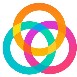  This app has a lot of benefits such as: Pictures Videos Message director or teacher directly  Payments at your convenience (Tuition Express Autopay Available)  Notes  Alerts (bad weather days, electrical outage, or any other emergency)      Newsletter Calendar with events going on that month. And so much more.  Download  ProCare Childcare App on any smartphone. Any questions feel free to call 979-280-5588. Thank you! Melissa   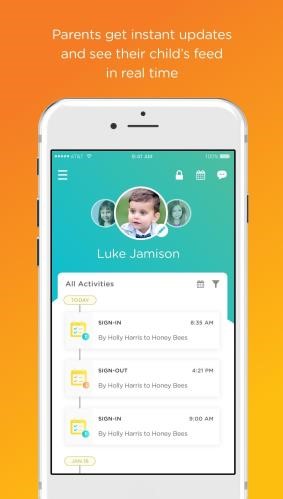 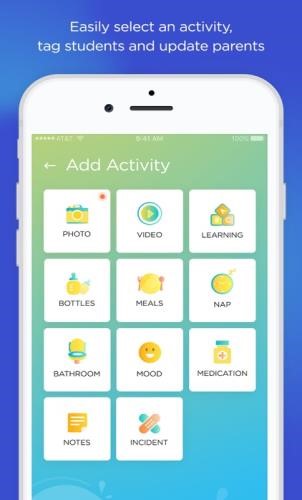 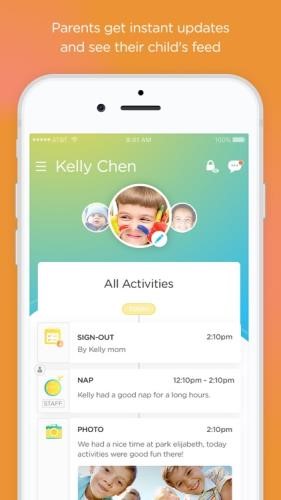 